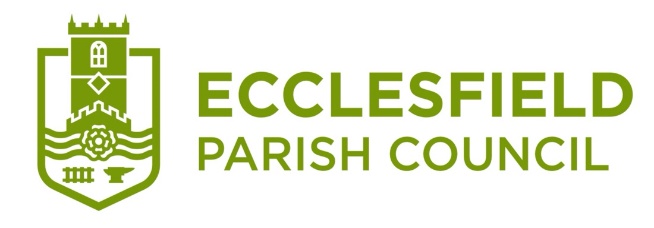 Draft minutes are subject to approval at the next Full Council meetingDraft Minutes of the Environmental Planning Committee Meeting held at the Miners Welfare Hall, High Green on Thursday 3rd February 2022 Commenced: 6.30pm - Concluded: 7.10pmDraft minutes are subject to approval at the next Full Council meetingDraft Minutes of the Environmental Planning Committee Meeting held at the Miners Welfare Hall, High Green on Thursday 3rd February 2022 Commenced: 6.30pm - Concluded: 7.10pmCouncillors Present: Dr John Bowden, John Brownrigg (Ex-Officio), Denise Fearnley, Mick Gethin, Alan Hooper (Vice-Chairman), John Housley (Ex-Officio), and Tim Whitaker.Absent Councillors. Carol Levery.Officers. Andrew Towlerton – Parish Clerk/RFO and Laura Tickle – Administration Officer.  Members of the Public.  There were none.Chairman’s Announcement Before the commencement of the meeting, Councillor Dr John Bowden, outlined the purpose and procedure for this meeting to ensure that it was effective, lawful, and safe. Councillors Present: Dr John Bowden, John Brownrigg (Ex-Officio), Denise Fearnley, Mick Gethin, Alan Hooper (Vice-Chairman), John Housley (Ex-Officio), and Tim Whitaker.Absent Councillors. Carol Levery.Officers. Andrew Towlerton – Parish Clerk/RFO and Laura Tickle – Administration Officer.  Members of the Public.  There were none.Chairman’s Announcement Before the commencement of the meeting, Councillor Dr John Bowden, outlined the purpose and procedure for this meeting to ensure that it was effective, lawful, and safe. 2021/92 (EPC)Item 92: Apologies and Reasons for AbsenceProposed by Councillor Alan Hooper and seconded by Councillor Denise Fearnley and RESOLVED: That the apology and reasons given for absence by Councillor Carol Levery be approved.                                                                                                                          (7 in favour)2021/93 (EPC)Item 93: Declarations of InterestThere were none.2021/94 (EPC)Item 94: Exclusion of Press and Public There were no items that require the exclusion of the press and public.2021/95 (EPC)Item 95: Public Participation Session
There were none.2021/96 (EPC)Item 96: Environmental Planning MinutesCouncillor Dr John Bowden introduced the draft minutes of the Environmental Planning meeting from 13 January 2022 and gave a verbal report from the Environmental Planning meeting from 27 January 2022.Proposed by Councillor Dr John Bowden and seconded by Councillor John Brownrigg andRESOLVED: That the minutes of the Environmental Planning meeting of 13 January 2022 be endorsed.                                                                                                                           (7 in favour)2021/97(EPC)Item 97: Planning Matters97.1 To note and consider the list of planning applications for comment since the last meeting and any delegated to the Admin Officer in accordance with Council Policy.9 was considered.Proposed by Councillor Dr John Bowden and seconded by Councillor Denise Fearnley andRESOLVED: That the Council have no objections or comments to make on these planning applications except for:22/00125/FUL – 19 Cotswold Avenue, Sheffield, S35 2ED – Erection of two storey side/rear extension to dwellinghouse.  The Committee is in full support of the neighbour’s objection and supports their request for a site visit from the planning officer.                                                                                                                          (7 in favour)97.2 To receive notifications of any planning decision notices (listed)The Committee was informed of notifications of planning decision notices for 2 planning applications, as follows:These were noted by the Committee.2021/98 (EPC)Item 98: Licensing MattersNone received.2021/99 (EPC)Item 99: Neighbourhood Plan UpdateThe Clerk gave an update to the Committee. He explained that this was progressing well. Funding has been secured for a body called AECOM to prepare a Design Code for the Parish.  This Code would set out rules for the design of new development across the Parish. The draft Design Code was expected in the Spring and would form part of a parish-wide consultation on the merging Neighbourhood Plan.2021/100 (EPC)Item 100: No Mow MayThe Clerk informed the Committee that the National Trust is asking parish councils to support plant life by taking part in their campaign of not mowing grass in May.  May is the best time for insects.  People and groups who would like to be involved, are being asked to put a scarecrow in the concerned green spaces.  After discussions, it was agreed that the Council should take part.  It was also suggested that the Council should create a small wildflower garden as part of the campaign.  This was also agreed.2021/101 (EPC)Item 101: CorrespondenceTo receive and note any correspondence received, including:Complaint re: Issues – Thompson Hill, High Green.The Clerk informed the Committee that an email has been received by the Council regarding graffiti which is on the shutters at the Chemist on Thompson Hill as well as outside the Doctor’s.  It was suggested and agreed that the Council write to the Environmental Services at Sheffield City Council about this.2021/102 (EPC)Item 102: Date, time and frequency of future meetingsTo note the date and time of the next Environmental Planning Delegated Powers Committee meeting scheduled to be held on Thursday 17 February 2022 at 6.30 pm being held remotely via zoom.To note the date and time of the next Environmental Planning Committee meeting scheduled to be held on Thursday 3 March 2022 at 6.30 pm at the Miners Welfare Hall, High Green.                                                                                                                                                                                                                                                                                                                                                                                                                                                                                                                                                                                                                                                                                                                                                                                                                                                                                                                                                                                                                                                                                                                                                                                                                           